臺北市立瑠公國民中學 106學年度第一學期七年級第一次段考數學科試題	                                             班級:__________  座號:_____  姓名:_____________一.選擇題：(每題3分，共36分)(   ) 1.生活中有許多相對的量，常常以正負符號來表示，請判斷下列敘述何者錯誤？以上午10點為基準，若上午6點以－4表示，則下午6點以＋6表示。以全班平均身高為基準，若小傑身高162公分記為－3公分，則全班平均身高為165公分。      (C) 賺錢與賠錢是相對的，若賺3000元以＋3000元表示，則賠5000元以－5000元表示。            (D) 以車站為基準點，若向北走5公里以－5公里表示，則向南走9公里以＋9公里表示。       (   ) 2.阿瑋、阿祥、阿超三人在比身高，已知阿祥比阿瑋矮，阿超比阿瑋高，請問下列推論何者錯誤？      (A) 如果阿祥的身高為185公分，則阿超的身高可能為186公分。      (B) 阿瑋的身高介於阿祥和阿超之間。      (C) 阿超是三人中最高的。      (D) 如果阿瑋的身高為180公分，則阿祥的身高可能為183公分。(   ) 3.以下比較大小的選項，何者正確？      (1)－920 ＞ －837   (2)－3 ＜－3   (3)∣3∣＝｜－3.875｜ (4)－0.001	＞	－0.0001      (A) (1)、(3)正確          (B) (3)、(4)正確   (C) (2)、(3)正確             (D) (2)、(4)正確(   ) 4.數線上絶對值小於16，大於8的整數共有少個？      (A) 16個      (B) 14個      (C) 8個      (D) 7個(   ) 5.下列算式何者錯誤？      (A) 2017×（－999）＝（－2017）×1000－（－2017）×1        (B) 1012÷8×2＝1012÷（8÷2）        (C) 9257÷(9＋3)＝9257 ÷9＋9257÷3        (D) 8700－（－945＋8700）＝8700＋945－8700 (   ) 6.下列敘述何者正確？      (A) 在數線上，距離原點愈遠的點，其值愈大。      (B)  0與－6是異號數。      (C) 想求出數線上A、B兩點的距離，只要將此兩點所代表的數相減，即可求得。      (D) 最大的負整數與最小的正整數之和為0。(   ) 7.關於指數的敘述，下列何者正確？         (A)  ÷ 5 × 5 ＝ 1      (B) 35－33＝32      (C) ＝(      (D)  ＝－ (   ) 8.如果＝7，＝2，則對於－(－b)之值的推論，下列何者正確？      (A) 結果必為正數      (B) 結果必為負數      (C) 其值不可能為5      (D) 其值可能為－9(   ) 9.計算123 ×(－234)＋(－123)× 66＋123 × 310之值為多少？      (A)－1230      (B) 1230      (C) 123      (D) 0(   ) 10.計算×（32）3÷之值為多少？      (A) 6      (B)－6      (C) 2       (D) －2(   )11. 已知93＝729，則下列敘述何者錯誤？       (A) 39＝729      (B) 94＝6561      (C) 3－8＝      (D) (－33）2＝729 	(   )12. 右圖數線上的A、B、C、D四點所表示的數分別為a、b、c、d，O為原點。根據圖中各點位置，判斷        ｜b－d｜之值與下列何者不同？      (A) ｜a－d｜－｜b－a｜ 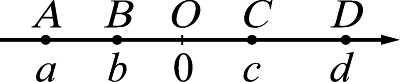       (B) ｜b｜＋｜c｜＋｜d｜      (C) ｜c－d｜＋｜c－b｜       (D) ｜a｜＋｜d｜－｜a－b｜二.填充題：(每題3分，共45分)(答案全對才給分)   1.數線上有A、B兩點，其中A點坐標為－6，且＝5，求B點的坐標為何？__________________。   2.數線上有A（6）、B（－9）、C（－11）三點，求＋－＝__________________。   3.數線上有P、Q、R三點，若P點坐標為7，P、Q兩點的中點R的坐標為－11，則Q點坐標為________________。4.若－5、7、－（－12）的相反數分別為P、Q、R，則P＋Q＋R＝_____________。   5.計算｜（－2）× 15｜÷（－3）× 2－2＝__________________。   6.若｜甲數－8｜＋2＝7，則甲數＝__________________。   7.計算－9＋（－2）×〔18－（－3）×2〕÷（－3）＝______________。8. 計算（－81）－（－42）－29＋（－5）＝______________。    9.計算｜（－5）2 × 22＋（－4） × 72｜－（－）÷9＝_______________________。   10. 計算－＋＋()＝______________。 11.計算3＋7×(－4)－÷(－6)＝______________。12.計算（3－7）×（－4）－2 ×｜36 ÷（－4）－9｜÷（－3）＝______________。   13.有一種新的數學運算符號「＊」，其運算規則為甲＊乙＝甲×乙＋ (甲－乙)，例如：5＊4＝5×4＋(5－4)＝21，   請計算 8 ＊(－7) ＝______________。   14.阿信和八位同學一起租了一個球場打三對三鬥牛賽，每次6人上場打球，在90分鐘的租借時間內，      大家輪流上場，而且每個人上場打球的時間均相同，則每人上場______________分鐘。   15.一個數若以指數形式來表示有時可以有不同的表達方式，例如：＝，若＝ ＝ ，      則a＋b＝  _____________。    三.綜合題：共19分   1.(1)在下面的數線上標示出A（－2）、B（－0.3）、C（2）、D（2.75） 四個點。（各1分，共4分）     (2)比較這四個數的絕對值大小。(以絕對值符號作答，否則不予計分) （全對才給分，2分）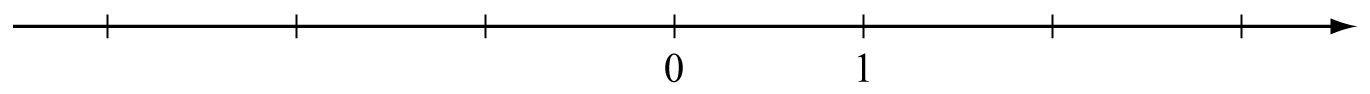    2.假設於某項實驗中，原有4個細菌，每經過1分鐘細菌數量會增加為原來的3倍，且細菌不死亡的狀   況下，請問：  (1) 10分鐘後的細菌有多少個？(以指數形式作答) （1分）    (2) 16分鐘後的細菌有多少個？(以指數形式作答) （1分）  (3) 16分鐘後的細菌是10分鐘後細菌數的多少倍？(請寫出計算過程，並以指數形式作答) （2分）   3.已知甲數×125＝345600，求：     (1) (甲數＋4)×125＝？(請寫出計算過程，否則不予計分) (2分)     (2) 甲數÷10×125＝？ (請寫出計算過程，否則不予計分) (2分)   4.阿貴與小雁在地面上畫了一條每個單位長為20公分的數線，並分別站在－7和5的位置。兩個人玩猜拳遊戲，     贏的人可以往正向移動4個單位長，輸的人則往負向移動3個單位長。已知五次猜拳中，阿貴贏了三次，     小雁贏了二次，則最後兩人相距多少公分？(請寫出計算過程，否則不予計分) (5分)試題結束